Телевизионный анонс на июньМосква, 02.06.2023Отличное настроение на весь июнь с фильмами на «Кинокомедии»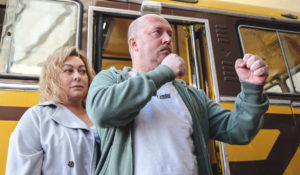 Подборка самых смешных фильмов от ведущих мировых киностудий — смотрите в июне на телеканале «Кинокомедия». «Пенелопа» ― трогательная фэнтэзи-мелодрама с Кристиной Риччи, Джеймсом МакЭвоем и Риз Уизерспун о силе юношеской любви, которая может снять даже родовое проклятье.«Большой куш» ― легендарная криминальная комедия с Джейсоном Стэйтемом, Брэдом Питтом и Бенисио Дель Торо. Второй фильм Гая Ричи. Подпольные бои, свиньи-людоеды, цыгане, и в центре всего этого – погоня за огромным бриллиантом через весь Лондон.«Шпионы по соседству» ― комедийный боевик с Галь Гадот, Джоном Хэммом и Заком Галифианакисом. Забавная история дружбы обычной семейной пары и семейства правительственных шпионов.«Пара из будущего» ― Сергей Бурунов и Мария Аронова в оригинальной фантастической комедии от режиссера «Я худею» Алексея Нужного. Семейная пара на грани развода переносится из 2040 года в 2020-й, чтобы предотвратить собственную свадьбу.«Эволюция» ― искрометная фантастическая комедия с Дэвидом Духовны и Джулианной Мур о падении на Землю метеорита, населенного невероятными формами инопланетной жизни.Контакты:Пресс-служба ООО «ТПО Ред Медиа»Вероника СмольниковаТел.: +7 (495) 777-49-94 доб. 733Тел. моб.: +7 (988) 386-16-52E-mail: smolnikovavv@red-media.ruБольше новостей на наших страницах в ВК, ОК и Telegram.Информация о телеканале:КИНОКОМЕДИЯ. Телеканал отечественных и зарубежных комедий. В эфире самые веселые, смешные и забавные фильмы от ведущих киностудий. Классика жанра и новинки последних лет. Хорошее настроение каждый день! Производится компанией «Ред Медиа». www.nastroykino.ruРЕД МЕДИА. Ведущая российская телевизионная компания по производству и дистрибуции тематических телеканалов для кабельного и спутникового вещания. Входит в состав «Газпром-Медиа Холдинга». Компания представляет дистрибуцию 39 тематических телеканалов форматов SD и HD, включая 18 телеканалов собственного производства. Телеканалы «Ред Медиа» являются лауреатами международных и российских премий, вещают в 980 городах на территории 43 стран мира и обеспечивают потребности зрительской аудитории во всех основных телевизионных жанрах: кино, спорт, развлечения, познание, музыка, стиль жизни, хобби, детские. www.red-media.ru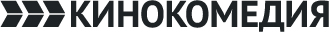 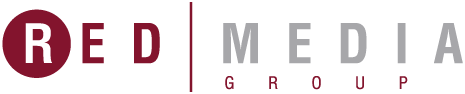 6 июня в 19:30 — «Пенелопа»Восемнадцатилетняя Пенелопа Уилхерн — представительница древнего аристократического рода. Многие годы бедняжка вынуждена жить с родителями в огромном особняке и прятать лицо от окружающих: над ней тяготеет семейное проклятие. Вместо носа у девушки — свиной пятачок, который пропадет только тогда, когда юноша благородных кровей по-настоящему полюбит Пенелопу и женится на ней. Мать Пенелопы, надеясь разбить проклятье, начинает приглашать в дом женихов. Но богатые юноши в ужасе разбегаются, увидев лицо невесты. Так происходит до тех пор, пока Пенелопа не знакомится с Максом…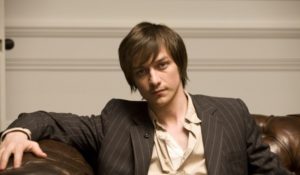 Производство: 2006 г. Великобритания, СШАРежиссер: Марк ПаланскиВ ролях: Кристина Риччи, Джеймс МакЭвой, Риз Уизерспун, Кэтрин О’Хара, Ричард Э. Грант, Саймон Вудс, Питер Динклэйдж, Ронни Анкона, Ник Фрост, Расселл Брэнд9 июня в 19:30 — «Большой куш»Четырехпалый Френки должен был переправить краденый алмаз из Англии в США своему боссу Эви. Но вместо этого герой попадает в эпицентр больших неприятностей. Сделав ставку на подпольном боксерском поединке, Френки попадает в круговорот весьма нежелательных событий.Вокруг героя и его груза разворачивается сложная интрига с участием множества колоритных персонажей лондонского дна - русского гангстера, троих незадачливых грабителей, хитрого боксера и угрюмого громилы грозного мафиози. Каждый норовит в одиночку сорвать Большой Куш.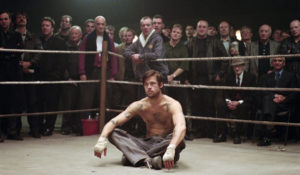 Производство: 2000 г. Великобритания, СШАРежиссер: Гай РичиВ ролях: Джейсон Стэйтем, Брэд Питт, Бенисио Дель Торо15 июня в 19:30 — «Шпионы по соседству»Супружеская пара из пригорода оказывается втянутой в международный шпионский заговор, когда обнаруживает, что их, казалось бы, идеальные новые соседи являются правительственными агентами.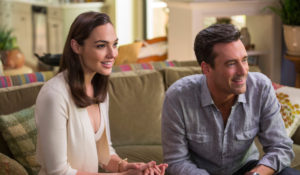 Производство: 2016 г. СШАРежиссер: Грег МоттолаВ ролях: Зак Галифианакис, Айла Фишер, Джон Хэмм, Галь Гадот, Пэттон Освальт, Минг Жао, Мэтт Уолш, Мэрибет Монро, Майкл Лью, Кевин Данн22 июня в 19:30 — «Пара из будущего»2040 год. Евгений и Александра уже 20 лет в браке, их отношения похожи на высохший урюк. Развестись у них тоже не получается, поскольку расторжение брака — очень дорогая процедура. Но судьба дает им шанс: Евгений и Александра попадают в прошлое, в тот самый день 20 лет назад, когда влюбленный Женя сделал предложение прелестной Саше. Теперь пара из будущего решает разлучить самих себя в молодости, но это будет непросто, так как молодые отстаивают свою любовь.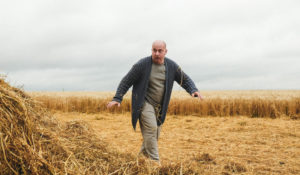 Производство: 2021 г. РоссияРежиссер: Алексей НужныйВ ролях: Сергей Бурунов, Мария Аронова, Денис Парамонов, Дарья Коныжева, Сергей Степин28 июня в 19:30 — «Эволюция»Каньон Глен, Аризона, наши дни. Готовясь к экзамену в школе пожарных, Уэйн проводит ночь в пустыне и становится свидетелем падения метеорита. На следующий день учитель биологии доктор Айра Кейн и учитель геологии Гарри Блок пробираются в пещеру, к месту падения. Они берут пробу странной голубой жидкости, вытекшей из метеорита.   Позднее, изучая жидкость под микроскопом, Айра Кейн с удивлением обнаруживает мириады живых одноклеточных организмов, которые начинают с бешеной скоростью развиваться прямо у него на глазах! Дело пахнет Нобелевской премией за научное открытие, но оборачивается настоящим кошмаром для всего человечества. Эволюция продолжает набирать обороты: на Землю возвращаются динозавры, и появляются ранее невиданные формы жизни...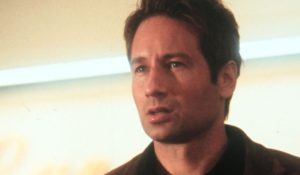 Производство: 2001  г. СШАРежиссер: Айвен РайтманВ ролях: Дэвид Духовны, Джулианна Мур, Орландо Джонс